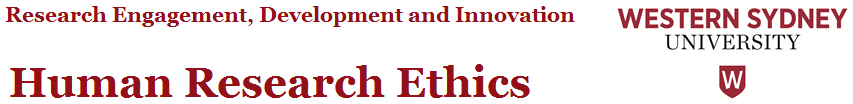 Human Research Ethics Committee LNR MembershipExpression of InterestClosing Date: 16 August 2017Terms of reference available from https://www.westernsydney.edu.au/research/research_ethics_and_integrity/human_ethics Nominee DetailsTitle: 	First Name: 	Family Name: Select School, Institute, Group or Centre: Telephone: 		Email:       Gender: Appointment Held: 	Year of Appointment: Academic Qualifications: Conferring Institution:					Date Conferred: Are you on the Graduate Supervisor Register: Committee Type: Statement of Research Expertise:Statement of Ethics Review Expertise:Curriculum Vitae:Either attach your CV (no more than 2 pages) or provide the below detailsMajor positions held: Research and technical experience and activities Grants awarded: Relevant publications: School or Dean Agreement:Committee members are not offered remuneration. The University has agreed to 5% workload allocation for LNR committee members. Researchers wanting to claim the workload allocation should discuss this with their Supervisor or School/Institute Head of Department. Prior to an offer of membership on the committee being made the endorsement of the Dean or School will need to be confirmed.I have discussed the issue of workload allocation with the relevant person and confirm my availability for LNR committee duties.Yes   NoPlease submit the completed form by email to humanethics@westernsydney.edu.au  by 16 August 2017